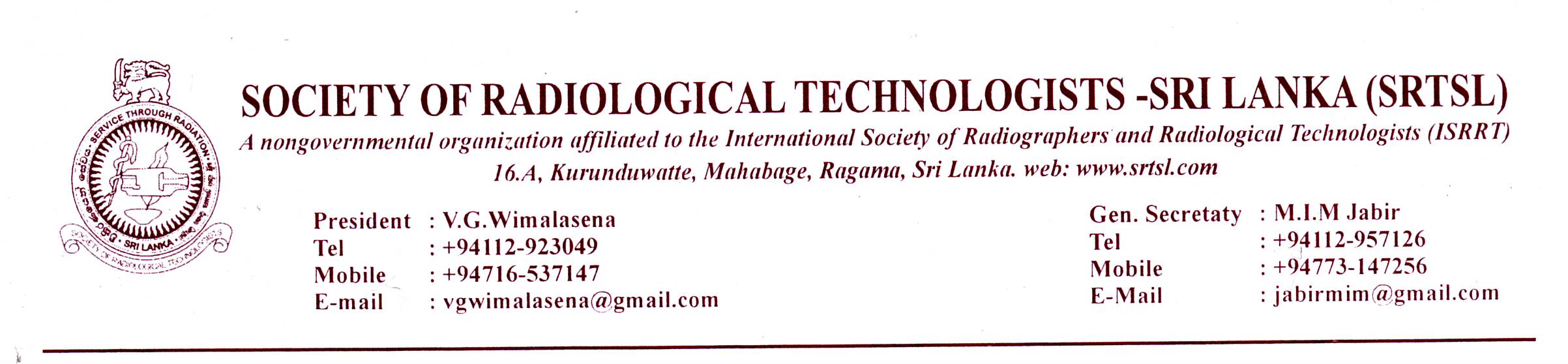 28/09/2016News Letter – 2     (2016-17)Dear Colleagues, It’s a pleasure to write you again to inform you about the latest in Society news.The  “World  Radiography Day” program is  on the schedule and to facilitate the members it will be  conducted on 6th of Nov. 2016Venue  :       Hotel  Ramada .  Near  Gall Face  Green.Registration starts  at 8.30 AM exactly.Pre-registrationMembers please make sure that you pre- register for the event in time.  About 120 participants could be accommodated  and register yourself early and  avoid  disappointments.Registration fee is  Rs: 1000/=            ( consider escalation in prices  )Members are kindly requested to send their consent forms along with a copy of the bank slip for payments of registration fee.  Society A/C number is    1840508       BOC , Regent street  branch.The consent forms shall be sent/handed over to the General secretary, Principal School of Radiography or the Treasurer. Bank slip is a must for registration. The Consent forms and bank slips must reach us before  1st of November  2016.The  private sector members have to pay their annual  subscription along with the registration fee. Annual subscription is Rs:  500/=.  If you have paid  your subscription  already  no need to pay it again.The  Magazine :The  Magazine  Radiographer  will be launched during the event.  Members are  requested   to send their articles  before  15th of October   to the principle  School of radiography.  A soft copy is welcome. Members can write articles on any subject related to medicine.The agenda  for the occasion is attached.Poster campaign.Members  are requested to organize a poster campaign in their work places on 8th of November 2016 the day WRD  falls.   The titles are available in the ISRRT  website. THE SOCIETY OF RADIOLOGICAL TECHNOLOGISTS  SRI LANKA.THE WORLD RADIOGRAPHY DAY CELEBRATIONS 2016Theme:      “ Quality control : Radiological Technologist plays a major role”	Date:-          Sunday  6th  November  2016Venue: Hotel Ramada Colombo, 30, Sir Mohamed Macan marker Mawatha, Colombo-03THE  AGENDA   9.00 AM  -	Lighting of oil lamp & National AnthemWelcome speech by the president9.30 AM 	“Clinician’s perspective of a chest X-ray”- Dr. Mrs. Ravini De Silva Karunathilake,                               Chest Physician.10.20 AM	Launching of “Radiographer” Magazine 10.30 AM	TEA 11.15 AM 	“Role of Radiotherapy in modern cancer management” ” -  Dr. Prasad                                Abeysinghe.  Consultant Oncologist, Apeksha Hospital, Maharagama12.15 PM       	Message from sponsors.12. 45 PM	” Interventional Radiology & contrast media” -  Dr. Mohan RajakarunaConsultant Cardiologist,  Nawaloka Hospital1.45 PM	CONCLUSION   Vote of thanks2.00 PM	LUNCHMembers are kindly requested to be on time for the occasion. For further information we will be keeping in touch with you. Also can contact me or the president on above phone numbers.Long live SRTSL.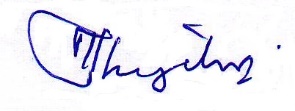 M.I.M. JabirGeneral Secretary , SRTSL,Consent FormTHE SOCIETY OF RADIOLOGICAL TECHNOLOGISTS  SRI LANKA.THE WORLD RADIOGRAPHY DAY CELEBRATIONS 2016Name :Working Station: SLMC registration Number:				SRTSL membership No:Payment made = Rs. ………………………….  (Please attach the bank slip)Signature:-                                                                            Date:- (Registration fee is  Rs: 1000/=          Members are kindly requested to send their consent forms along with a copy of the bank slip for payments of registration fee.  Society A/C number is    1840508       BOC , Regent street  branch.)